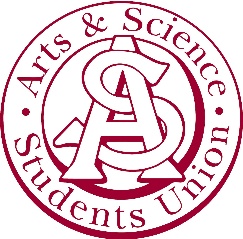 Arts & Science Students’ Union AgendaDecember 3, 2018Arts Building Room 200Regrets: Jocelyn Marquette, Hooriya Zia, Arhum Niaz, Sean Furber 1. Adoption of agendaMotioned by Carlos PimentelSeconded by Jayda Jessee2. Recognized treaty 6 territory3. Executive Reports3.1	Presidential reports3.2	Committee reports 3.2.1 VP Jaisee3.2.2 VP Williams3.2.3 VP Ashworth3.2.4 VP Jessee4. Students’ Councils Report	4.1	Member of Students’ Councils report5. Other BusinessOlena Malko - President ReportReceived an email from the president of the kinesiology councilThey are planning on holding a bike-a-thon in JanuarySomeone would be on a stationary bike for 30 minutesWithin the 30 minutes, person on the bike may either bike the entire time or people can pay for them to do other things such as burpees or push upsA menu of additional exercises will be created by the Kin. Council for people to choose from Longest cyclist will get to decide where the money raised will be donated to This event will be college vs. collegeParticipants on bikes will compete on behalf of their collegesWas hoping to get ASSU executives to participate Received an email from Kylie Phillips in regard to the Undergraduate Project SymposiumIs an event that highlights works of undergrad studentsWill take place on Jan 31st From research posters to sculptures, presentations to musical numbers, community engaged learning experiences to dramatic dialogues.Any type of work may be submittedA mini conference will be included this year as wellThis is for students who want to present their essays, briefs, etc.There is $4000 in prize money to be wonDeadline for submission is December 14 Have a fun holiday and good luck on exams!Tasnim Jaisee– VP Marketing[Tasnim was unable to attend today’s meeting, report was read on her behalf]Hot chocolate giveaway with candy canes and gingerbread cookies will be held this WednesdayMight be decorating gingerbread cookiesRichard Williams - VP Academic ScholarshipOnly have 4 applicants so farExpecting a few more applicationsReceived a reference letter but no application with it yet A few people have expressed their interests We may have maybe 6 applicants in total by our set deadlineOur deadline is currently December 5th Want to hold another vote to decide whether or not to change the deadlineSavage option – Don’t extend the deadline. Reward those who put in the time and effort to get their applications in on time despite it being a busy time of the termSoft option – extend it so more people have the chance to fill out an application after finals because applications came out during a time that was not ideal for most studentsDiscussionSoft option is more inclusive but delays everything until JanuaryRecipient may not receive money until after tuition is dueLast year, scholarship recipient did not receive money until after tuition was due despite deadline not being extendedNo matter which option we decide, there is always the possibility that recipient won’t receive money on timeVote – 3 votes for savage & 11 votes for softDeadline will be extended to December 31st Will be making modification to advertisements Please do your best to advertise the scholarshipSend out mass emailsShare social media postsTell all your friends in Arts & Science Emma Ashworth – VP Operation and FinanceNadia cleaned the microwavesWill be grabbing the Christmas tree today after the meeting from the storage room if we can find a janitor in timeJayda Jessee – VP External Been emailing someone from Broadway TheaterWe had a rental agreement $409 for rental including taxWe didn’t account for the separate licensing fee for the actual movie last week when we decided on a budgetShouldn’t be more than $300 Should range from $100-$300 Concession is not included in the cost because Broadway covers that for usWhole thing will most likely cost around $600External committee will still be left with $2700We should be making money from the Talent show we’ll be having in 2nd semester Money made will be able to cover cost of our movieWhen is deposit due?Don’t have a due date yetBroadway will hang up posters and will post on their calendarAttendance should be highThinking about having a $5 entrance fee instead of $2 so that we won’t be losing too much money The whole point isn’t about making money, but we also don’t want to spend too much Would like to have enough money to host future events $5 seems a lot more than $2 to us but that is only because we knew what the price could’ve been$5 is still very cheapPeople won’t spend $5 for a movie they’ve already seen or can watch at homeVote - $5 tickets vs $2 ticketsUnanimous vote, tickets will be $2 eachTheatre can seat up to 430 peopleNot sure how the liquor is going to workAssuming they will check for IDs It’ll be their liabilityWill verify later Anyone opposed to the variable cost for movie rights?No one opposedIf you have any movie suggestions, send them to JaydaCarlos Pimentel – Member of Students’ Councils Brainstormed ideas for health coverage for student care insuranceRepresentatives will be coming in January to show us what we can doIf you have troubles with student care and/or want something change, let me knowHealth and dental plan will be sent by thenOther BusinessTabled key situation last meetingWe have decided to let people who would like a key to have a keyWill have to let us know after meeting today why they want a key and how it would benefit themNeed to provide a student number, NSID, & nameDeposits - $60Will get it back at the end of the yearDiscussion about lounge will be tabled to next meetingMeeting Adjourned Motioned Richard WilliamsSeconded by Emma Ashworth